1.Общая характеристика образовательного учреждения.      Муниципальное бюджетное дошкольное образовательное учреждение  детский сад общеразвивающего  вида № 27 станицы Казанская муниципального образования Кавказский район Краснодарского края функционирует с 1950 года.Юридический адрес: 352147, Россия, Краснодарский край, Кавказский район, станица Казанская, улица Красная,62.Тлф./факс:8 (86193)25677Государственный статус учреждения- муниципальное бюджетное дошкольное образовательное       учреждение детский сад общеразвивающего вида.Учреждение является юридическим лицом, имеет обособленное имущество, закрепленное за ним  на праве оперативного управления.Учредителем МБДОУ  и собственником выступает муниципальное образование Кавказский район.Лицензия: Серия 23Л01 № 0001844, Рег. № 05007 от 21 ноября 2012 г. Лицензия предоставлена  бессрочно.Устав утвержден Постановлением администрации муниципального образования Кавказский район   № 1171 от 07.08.2015 г.Детский сад № 27 расположен в жилом массиве, вдалеке от Кавказской железной дороги. Вблизи детского   сада расположены :МБУ СОШ № 20 Библиотека ст. КазанскаяДом детского творчестваМузей ст. Казанская      МБДОУ № 27 состоит на налоговом учете. Имеется основной государственный регистрационный номер (ОГРН: 1022303882908), ИНН:2332014522         Помещения соответствуют государственным санитарно-эпидемиологическим требованиям к устройству, содержанию и организации режима работы в дошкольных организациях СанПин 2.4.1.3147-13, нормам и правилам пожарной безопасности.                                                                                     Территория детского сада озеленена насаждениями. На территории Учреждения имеются различные виды деревьев, газоны, клумбы и цветники. Развивающая среда детского сада предусмотрена с учетом ФГОС. Предметом деятельности Учреждения является воспитание, обучение и развитие детей в возрасте от 2 до 7 лет.                             Основная цель деятельности Учреждения:1. Осуществление комплекса мер, направленных на сохранение и укрепление физического и психического здоровья детей.2. Физическое, интеллектуальное и личностное развитие: становление общечеловеческих ценностей.3. Развитие воображения и творческих способностей ребенка.4. Взаимодействие с семьей для обеспечения полноценного развития ребенка.5. Осуществление социальной защиты личности ребенка.          Основными задачами Учреждения являются:1. Охрана жизни и укрепление физического и психического здоровья детей.2. Обеспечение познавательно-речевого, социально-личностного, художественно-эстетического и физического развития детей.3. Воспитание уважения к языкам, национальным ценностям станицы,  в которой ребенок проживает.4 Подготовка ребенка к сознательной жизни в свободном обществе в духе понимания мира, толерантности, чувства собственного достоинства.5. Воспитание с учетом возрастных особенностей детей гражданственности, уважения к правам и свободам человека, любви к окружающей природе, Родине, семье.6. Взаимодействие с семьями детей для обеспечения полноценного развития детей.7. Оказание консультативной и методической помощи родителям  (законнымпредставителям) по вопросам воспитания, обучения и развития детей.Детский сад осуществляет следующие виды деятельности:1. Образовательная деятельность по основной общеобразовательной программе дошкольного образовательного учреждения,     разработанной на  основе примерной  общеобразовательной программы дошкольного образования                     «От рождения до школы» под редакцией Вераксы Н.Е., Васильевой М.А., Комаровой Т.С.2. Лечебно-профилактическая, оздоровительная работа.3. Финансово-хозяйственная деятельность.Состав воспитанниковВ 2019   учебном году в детском саду воспитывалось 60 воспитанника  в возрасте от 3 до 7 лет.Функционирует 2  группы:Средний возраст (3-5 года) -  30 детейСтарший возраст (5-7 лет) - 30 детейСоциальный статус семей воспитанников МБДОУ детский сад №27:Количество семей с 1 ребенком –16Количество семей с 2-мя детьми - 30Количество семей с 3-мя детьми - 14Национальный состав детей.Структура управления ДОУВ управлении ДОУ участвуют:♦ Общее собрание  работников д/сада♦Педагогический совет♦Родительский комитет♦ПрофкомРуководитель учреждения – Кулюкова Елена ВикторовнаЗаведующий хозяйством- Дунаева Татьяна Анатолиевна.Управление строится на основе документов, регламентирующих его деятельность:1. Устав МБДОУ д/с-о/в № 27 № № 1171 от 07.08.2015 г.2. Локальные документы, согласованы с профсоюзным комитетом и одобрены решением Общего собрания трудового коллектива. Правила внутреннего трудового распорядка, должностные инструкции,  утвержденные и согласованные с Профсоюзным комитетом.                                                                                Отношения между ДОУ и родителями (законными представителями) воспитанников регулируются в порядке, установленном Законом РФ "Об образовании", Уставом.                                                                                                                                        Локальные акты определяют уровень взаимоотношений всех субъектов образовательного процесса: дети-родители-педагоги. Исходным документом деятельности всего коллектива является годовой план работы, утвержденный общим собранием трудового коллектива и согласованный с управлением  образования  Кавказского  района, где намечены основные задачи работы учреждения на новый учебный год.Вывод: В МБДОУ создана четко продуманная и гибкая структура управления в соответствии с целями и задачами работы учреждения. Все функции управления определяют его стабильное функционирование.Условия осуществления образовательного процесса.   Порядок комплектования ДОУ определяется Учредителем. Контингент детей ДОУ формируется в соответствии с их возрастом. Количество групп определяется в зависимости от санитарных норм и условий образовательного процесса, предельной наполняемости, принятой при расчете бюджетного финансирования.Кадровый потенциал:Количество сотрудников (общее) – 20  человека.Из них педагогический потенциал – 5 человека.Образовательный уровень педагогов:Стаж педагогической работы:Квалификация педагогических кадров:Возрастной состав педагогов:В течение 2019  учебного года повысили квалификацию:На базе АНОО ДПО Академия образования взрослых «Альтернатива» воспитатель Жучкова О.Г.  прошла  обучение  по дополнительной профессиональной программе «Актуальные вопросы работы воспитателя с детьми с ОВЗ в условиях реализации ФГОС дошкольного образования» от  30.06.201 г.      Педагоги ДОУ умеют работать в творческом режиме, используя новые педагогические технологии в работе. В детском саду разработана модель становления профессионального роста педагогов (развитие их профессиональных способностей, личностных качеств, организаторских способностей). Для этого организуются семинары, деловые игры, тренинги и т. д. всё это позволило переориентировать педагогический коллектив с учебно-дисциплинарной модели на личностно-ориентированную модель воспитания и обучения детей.Вывод: дошкольное образовательное учреждение укомплектовано кадрами на     100 %, коллектив стабильный. Профессиональный уровень педагогов постоянно растет в результате обучения в вузах, на курсах повышения квалификации, а также профессиональной аттестации.Детский сад принимал активное участие в  мероприятиях:Материально - техническая база.         Состояние материально-технической базы МБДОУ № 27 соответствует педагогическим требованиям, современному уровню образования и санитарным нормам. Все базисные компоненты развивающей предметной среды детства включают оптимальные условия для полноценного физического, эстетического, познавательного и социального развития детей. Учреждение постоянно работает над укреплением материально-технической базы.       Характеристика здания - общая площадь 2 222,69 кв. м.; Площадь земельного участка составляет 1 949.00 кв. м. На каждую возрастную группу имеется игровая площадка, оформленная в соответствии с программными и возрастными требованиями. Имеются спортивная площадка со спортивным оборудованием, игровая. В 2019 г. за счет выделенных денежных средств депутатами районного Совета была приобретена посуда на пищеблоке. Для реализации образовательных задач в ДОУ функционируют: групповые помещения; спальные; раздевальные; туалетные комнаты; кабинет заведующего;  методический кабинет;  медицинский кабинет. Все кабинеты оснащены современным оборудованием, обеспечены необходимым  учебно-наглядным и дидактическим материалом, техническими средствами обучения. ДОУ оснащено современными техническими средствами: Компьютер – 4 шт., Телевизор – 1 шт., Сканер – 1 шт. ,Принтер – 3  шт. , DVD –магнитофон – 2 шт., Ксерокс – 1 шт., Фотоаппарат – 1 шт.                                                  ДОУ подключено к сети Интернет, что позволяет иметь доступ к любой информации. Кроме того, имеется свой электронный адрес                             ( mdou-27kvz@mail.ru) и сайт http://mbdou27-krop.ru/В ДОУ проведена автоматическая пожарная сигнализация, установлены кнопки экстренного вызова милиции. Установлено видеонаблюдение и пожарная сигнализация с выводом на пульт «Кедр».                Вывод: Профессиональный уровень педагогов высокий. Состояние здания и территории учреждения соответствует санитарно-гигиеническим и противопожарным требованиям. Условия труда и жизнедеятельности детей созданы в соответствии с требованиями СанПиН, охраны труда. Образовательный процесс оснащен наглядным, дидактическим, методическим материалом.                                                   Характеристика помещений ДОУ.          Для осуществления педагогического процесса, развития творческого потенциала педагогов, формирования педагогического микроклимата, введение детей в социум в групповых помещениях ДОУ создана предметно-развивающая среда, которая оснащена современным дидактическим материалом и пособиями для разнообразной продуктивной направленности: музыкальной, театрализованной, физкультурно-оздоровительной, трудовой. Расположение мебели, игрового материала отвечает требованиям техники безопасности, санитарно-гигиеническим нормам, физиологии детей принципам  функционального  комфорта. В каждой возрастной группе в детском саду созданы условия для самостоятельного, активного действия детей во всех видах деятельности. Работа по совершенствованию развивающей среды в ДОУ проводится в соответствии с перспективным планом развития во всех возрастных группах. Созданы условия для ознакомления детей с природой: "природные уголки" с различными видами растений, цветник. Это способствует формированию у детей бережного отношения к природе и удовлетворению интереса детей к животному миру. В каждой возрастной группе имеется свой мини педагогический кабинет, который содержит в себе дидактические игры, пособия, методическую литературу, художественную литературу. Организация и расположение предметов развивающей среды осуществлены педагогами рационально, отвечают возрастным особенностям и потребностям детей. В ДОУ создаются условия для охраны жизни и здоровья детей, для их полноценного физического развития. В группах имеются детские музыкальные инструменты, музыкально-дидактические игры. Для осуществления занятий по физическому развитию в ДОУ функционирует спортивный уголок, оснащенный специальным оборудованием и спортивная площадка. В теплое время года спортивная площадка оборудуется переносными наборами для игры баскетбол, волейбол. Также имеются спортивный инвентарь, массажные коврики, мячи, массажеры для стоп, развивающие модулиВывод: Предметно-развивающая среда способствует всестороннему развитию личности ребенка. Расположение мебели, игрового материала отвечает требованиям безопасности, санитарно- гигиеническим нормам, физиологии детей.Анализ медико-социальных условий пребывания детей в ДОУ.    Медицинское обслуживание детей в ДОУ строится на основе нормативно- правовых документов, осуществляется медицинской сестрой. В ДОУ имеется медико-психологический блок, процедурный кабинет. Санитарно-гигиеническое состояние ДОУ соответствует требованиям санэпиднадзора. Питьевой, световой, воздушный режимы, режим проветривания помещений, влажная уборка поддерживаются в норме. В целях сокращения сроков адаптации и уменьшения отрицательных проявлений у детей при поступлении их в ДОУ осуществляется четкая организация медико- педагогического обслуживания с учетом возраста, состояния здоровья, пола, индивидуальных особенностей детей. Для установления более тесных контактов ДОУ с родителями,  проводится работа в форме: индивидуальных бесед, консультаций, круглых столов. На основании бесед с родителями и наблюдением за ребенком в группе, медицинским персоналом  даются рекомендации родителям по воспитанию и уходу. Медицинский кабинет лицензирован. Имеется Лицензия на осуществление медицинской деятельности  № ЛО-23-01-006687 от 20.12.2013 г. Ежегодно ведется учет и анализ хронических заболеваний детей и определения групп здоровья, что позволяет планировать медицинскую работу с детьми. Ежемесячно проводится анализ заболеваемости и посещаемости. Следует отметить, что количество заболеваний в ДОУ имеет тенденцию к снижению. Учитывая имеющие данные, медико- педагогическим персоналом определены основные направления воспитательно- оздоровительной работы с детьми:                                                                                                   -оценка здоровья при постоянном и ежедневном контроле состояния здоровья;       -охрана и укрепление психофизического здоровья ребенка, наблюдение и изучение эмоционального состояния детей;                                                                                   -индивидуальные консультации для воспитателей и родителей;                                                       -использование элементов коррекционной работы с детьми;                                                       -педагогическая поддержка в период адаптации ребенка к ДОУ;                                                -обеспечение эмоционального благополучия ребенка;                                                                  -воспитание у дошкольника потребности в здоровом образе жизни;                                                 -развитие познавательного интереса к окружающему миру.Вывод: поиск новых форм взаимодействия с родителями по вопросам взаимоотношений "педагог-ребенок-родитель", воспитания и здоровья детей. Особое внимание уделяется физкультурно-оздоровительной работе, как одному из важнейших условий воспитания здорового ребенка. Система работы по физическому воспитанию включает в себя ежедневную утреннюю гимнастику, физкультурные занятия. Прогулки на свежем воздухе, спортивные праздники, развлечения, игры помогают решению задачи оздоровления детей. Большое значение уделяется закаливающим мероприятиям. Закаливающие процедуры проводятся воспитателями в течение всего года с постепенным изменением их характера, длительности, дозировки, с учетом рекомендаций врача-педиатра, состояния здоровья, возрастных и индивидуальных особенностей ребенка.В ДОУ осуществляются следующие закаливающие мероприятия:· солевая дорожка;· упражнения после сна;· солнечные и воздушные ванны (летом);· оздоровительная ходьба;Вывод: вся предметно-развивающая и пространственная среда организована с учетом рекомендаций "Санитарно-эпидемиологических правил и нормативов" СанПиН СанПиН 2.4.1.3147-13, а также с учетом возрастных и индивидуальных особенностей детей каждой возрастной группы.                                   Качество и организация питания.     Организация питания осуществляется ДОУ самостоятельно с учетом централизованного обеспечения продуктами питания. ДОУ обеспечивает качественное сбалансированное 4-разовое питание детей в соответствии с их возрастом и временем пребывания в ДОУ по нормам, утвержденным требованиям СанПиН 2.4.1.3147-13. Меню на каждый день составляется ДОУ в соответствии с примерным десятидневным меню, разработанным на основе физиологических потребностей в пищевых веществах и норм питания детей, фиксируется в документе установленной формы и утверждается заведующим ДОУ.  Контроль за качеством питания, витаминизацией блюд, закладкой продуктов питания,  кулинарной обработкой, выходом готовых блюд, вкусовыми качествами пищи, за санитарным состоянием пищеблока, правильностью хранения и соблюдением сроков реализации продуктов возлагается на медицинский персонал. На пищеблоке в достаточном количестве набор оборудования, инвентаря и посуды. Все промаркировано в соответствии с её нахождением в цехах разного назначения (сырой, вареной продукции), в соответствии с приготовленными блюдами.                                 Ежедневно поварами оставляются пробы всех приготовленных блюд для проверки качества. Пробы хранятся в холодильнике в течение 48 часов, согласно СанПиН.Вывод: организация питания в дошкольном учреждении проводится согласно СанПиН СанПиН 2.4.1.3147-13.Накопительная ведомость за 2016-2017 год свидетельствует выполнению ежедневных норм питания утвержденных СанПин.                                                                                                                                                                                 Особенности образовательного процесса   Содержание образовательного процесса в ДОУ определяется программами дошкольного образования.                                                                                                       ДОУ самостоятельно в выборе программы из комплекса вариативных программ, рекомендованных государственными органами управления образованием, а также разработке собственных (авторских) программ в соответствии с требованиями государственного образовательного стандарта.                   Согласно приоритетам развития образования в России, основной целью деятельности учреждения является гармонизация личности в совокупности всех её составляющих с выделением парадигмы здоровья, социализации, нравственных начал. Организационной основой деятельности и содержания образовательного процесса является проект государственных образовательных стандартов дошкольного воспитания, согласно которому в развитии личности ребенка дошкольного возраста выделяют ряд составляющих:· охрана жизни и укрепление здоровья детей;· обеспечение интеллектуального, личностного и физического развития ребенка;· осуществление необходимой коррекции отклонений в развитии ребенка;· взаимодействие с семьей для обеспечения полноценного развития ребенка.Приоритетные направления образовательного процесса ДОУ: физическое,  интеллектуальное, художественно-эстетическое развитие, ознакомление с родным краем, приобщение к общечеловеческим ценностям.                                                         В ДОУ реализуются следующие программы дошкольного образования:-Программа "От рождения до школы" под ред. Н. Е. Вераксы;Вывод: программно-методическое обеспечение образовательного процесса обеспечивает физическое, познавательно-речевое, социально-личностное, художественно- эстетическое развитие детей.Режим работы ДОУУчреждение работает: с 07.30-18.00 – 10.5 -часовое пребывание детей.Режим дня предусматривает:-четкую ориентацию на возрастные, физические и психологические возможности детей.Продолжительность занятий для детей:-4-го года жизни - не более 15 минут;-5-го года жизни - не более 20 минут;-6-го года жизни - не более 25 минут;-7-го года жизни - не более 30 минут.Перерывы между занятиями - не менее 10 минут.Пятидневная рабочая неделя.Выходные дни - суббота, воскресенье, праздничные дни, установленные законодательством РФ.Вывод: воспитательно-образовательный процесс осуществляется в соответствии с требованиями СанПиН, в соответствии с программой, учебным планом, сеткой занятий и режимом дня.                        Состояние здоровья воспитанников     Медицинское обслуживание детей в ДОУ обеспечивает старшая мед.сестра,  которая  несет ответственность за здоровье и физическое развитие детей, проведение лечебно-профилактических мероприятий, соблюдение санитарно-гигиенических норм, режима и обеспечение качества питания.                                            ДОУ имеется медицинский кабинет   соответствующий  условиями для работы медицинских работников, осуществляет контроль их работы в целях охраны и укрепления здоровья детей и работников ДОУ.   Медицинские услуги в пределах функциональных особенностей медицинского работника оказываются бесплатно.Медицинская работа проводится согласно плану работы:-проведена диспансеризация детей;-медицинская сестра постоянно осуществляет контроль за санитарно-гигиеническим режимом в ДОУ;-медицинская сестра принимает активное участие в физическом развитии детей: контроль за проведением утренней гимнастики, физкультурных занятий, прогулок;-питание осуществляется при строгом соблюдении 10-дневного меню, где сбалансированы все необходимые компоненты: белки, жиры, углеводы с учетом норм калорийности;-оформлена вся необходимая документация согласно требований и рекомендаций Федеральной службы по надзору в сфере защиты прав потребителей и благополучия человека;-весь персонал проходит необходимый медицинский осмотр.                                      Для наиболее эффективной организации оздоровительных и профилактических мероприятий в ДОУ разработан и используется мониторинг состояния здоровья детей, что важно для своевременного выявления отклонений в их здоровье. Сведения о состоянии здоровья и физического развития детей свидетельствуют о стабильных показателях. Этому способствуют: система профилактических осмотров детей; диагностика отклонений в состоянии здоровья детей с раннего периода; повышение качества оздоровления и формирование системы реабилитационных мероприятий в образовательном процессе.            Вывод: в ДОУ используются новые здоровьесберегающие технологии, обеспечивающие физическое здоровье и социально-психологическое благополучие детей.                                 Социальная активность учреждения.Внешние связи с другими организациями:ГБОУ Краснодарского края ККИДППО способствует повышению квалификации и профессиональной переподготовки работников образованияДетская музыкальная школаМБДОУ находится в едином образовательном пространстве с поликлиникой   ст. Казанская, МБУ СОШ  № 20, историческим музеем, библиотекой.      Благодаря этому, реализована единая линия развития ребенка на этапах дошкольного и начального школьного образования. Это взаимодействие позволяет подготовить воспитанников детского сада к успешному обучению в школе и социальной адаптации в обществе.Вывод: выпускники ДОУ успешно учатся в  школах станицы, показывая высокие результаты. Многие из них являются победителями районных олимпиад.Обеспечение безопасностиОхрана учреждения осуществляется штатными сторожами ночью и ЧОП «Казачий дозор » днем с 07.30-18.00 час согласно договору. Для обеспечения безопасности детей здание учреждения оборудовано системой видеонаблюдения, тревожной кнопкой, системой пожарной сигнализации, что позволяет своевременно принять меры в случае возникновения чрезвычайной ситуации. В соответствии с требованиями законодательства по охране труда систематически проводятся разного вида инструктажи: вводный (при поступлении),  первичный (с вновь поступившими), повторный, что позволяет персоналу владеть знаниями по охране труда и техники безопасности, правилами пожарной безопасности, действиям в чрезвычайных ситуациях.   Имеются планы эвакуации, назначены ответственные лица за безопасность. Территория по всему периметру ограждена. Ворота и калитки в период пребывания детей в ДОУ закрыты. На калитке – вход установлен кодовый замок.Вывод: в ДОУ созданы условия, обеспечивающие безопасность детей и сотрудников Учреждения.                        Семья и дошкольное образовательное учреждение                              Во время прихода ребенка в ДОУ между детским садом и родителями появляются первые контакты, которые позволяют родителям поближе узнать наш детский сад:- родители посещают группы детского сада, знакомятся с педагогами, предметно-развивающей средой;- родители знакомятся с важными адаптационными моментами;                                                - оформляется родительский договор.В основе работы с родителями лежит принцип сотрудничества и взаимодействия. Родители - первые помощники и активные участники педагогического процесса, они постоянно в ведении всех направлений работы детского сада.Основные формы работы с родителями:-Презентация ДОУ, специалистов-Групповые и общие родительские собрания-Индивидуальные и групповые консультации-Дни открытых дверей-Наглядная агитация-АнкетированиеОдним из направлений в работе нашего коллектива является повышение педагогической культуры родителей, гармонизация и гуманизация детско-родительских отношений. В ДОУ разработано положение о родительском комитете, о родительском собрании. Важная форма взаимодействия детского сада и семьи - совместная деятельность педагогов, родителей, детей,  которая не только развивает отношения педагогов и родителей, родителей и детей, но и содействует развитию отношений между семьями воспитанников. Мы выделяем основные задачи, стоящие перед дошкольным учреждением в работе с родителями:· изучение семей детей;· привлечение родителей к активному участию в деятельности учреждения;· просвещение родителей в области педагогики и детской психологии;· изучение семейного опыта воспитания и обучения.В своей работе мы используем как традиционные формы (собрания, консультации,  беседы), так и новые: круглые столы, игровые тренинги. В ДОУ уделяется особое внимание духовно-нравственному воспитанию детей. Наглядная агитация для родителей носит разноплановый характер: групповые стенды, ширмы, стенд объявлений в холле. Смена материала имеет как сезонный характер, так и определенную педагогическую направленность в каждой возрастной группе. Общесадовская наглядная агитация оформлена согласно задачам годового плана. В ДОУ функционируют групповые родительские комитеты, общий родительский комитет.Вывод: взаимодействие детского сада и с семьями дошкольников носит систематический, плановый характер. ДОУ стремится воспитать в детях любовь к своим родным и близким.Проблемы, планы и перспективы развитияАнализ работы ДОУ, оценка реализации выбранной стратегии позволили выявить проблемы сегодняшнего состояния учреждения:1. Выявлен недостаточный охват публикациями педагогических находокпедагогического коллектива;Основные направления и перспективы развития:· привлечение общественности в управление дошкольным учреждением;· развитие механизмов управления качеством образования и вовлечение большегочисла педагогов в инновационную деятельность;· обеспечение условий безопасного и комфортного пребывания детей в дошкольном учреждении. Реализация проектов оборудования игровых площадок малыми формами;· поиск новых форм работы с родителями.Вывод: Сопоставление прогнозируемых и достигнутых результатов реализации стратегии развития дошкольного учреждения позволяет своевременно выявлять проблемы и находить пути их разрешения через воплощение в практику разработанных планов деятельности дошкольного учреждения, обеспечивающих достижение цели, с учетом имеющихся возможностей, мотивацию членов коллектива на перемены, обеспечение согласованности деятельности сотрудников в условиях перемен.II.  Показатели деятельности дошкольной образовательной организации.Национальность«Сказка»«Лучики»Русские1620Армяне1410Всего педагоговВысшее образованиеВысшее образованиеНеполное высшееНеполное высшееСреднее специальноеСреднее специальноеВсего педагоговКол-во педагогов%Кол-во педагогов%Кол-во педагогов%5483 ---117Всего педагогов0-5 лет0-5 лет5-10 лет5-10 лет10-20 лет10-20 летСвыше 20 летСвыше 20 летВсего педагоговКол-во педагогов%Кол-во педагогов%Кол-во педагогов%Кол-во педагогов%51201 20120240Всего педагоговВысшая квалификационная категорияВысшая квалификационная категорияПервая квалификационная категорияПервая квалификационная категорияБез категорииБез категорииБез категорииВсего педагоговКол-во педагогов%Кол-во педагогов%Кол-во педагоговКол-во педагогов%52402401120Всего педагоговМоложе 25 летМоложе 25 лет25-29 лет25-29 лет30-49 лет30-49 лет50-54 года50-54 года55-62 года55-62 годаВсего педагоговКол-во педагогов%Кол-во педагогов%Кол-во педагогов%Кол-во педагогов%Кол-во педагогов%53601201  20№ п/пНаименование конкурсаДатаУчастникНаграда1Муниципальный детско – родительский конкурс рисунка и декоративно – прикладного творчества «Зимняя сказка- 2019»январьЛагунова Л.А.ребёнокСухорученко СемёнГрамотапризёр2Муниципальный этап Краевого конкурса образовательной программы «Разговор о правильном питании» в 2019 годуфевральАйвазян Л.А. ребёнокДмитриенко БогданГрамотапризёр3Всероссийская олимпиада Академия образования взрослых «Альтернатива»февральЖучкова О.Г.Кутепова О.П.Лагунова Л.А. АйвазянЛ.А.Диплом                         3 местоДиплом победительДипломпобедительДиплом                         3 место4Районная Масленицамартколлективучастники5Зональный фестиваль детского творчества «Первые шаги»мартАйвазян Л.А.ребёнокАйвазян ЛевАйвазян МаркДипломпобедитель6Муниципальный конкурс  юных чтецов«Звучащее слово»апрельЖучкова О.г. ребёнокДюкарева НастяГрамоталауреат7Муниципальный этап краевого конкурса «Служба спасения 101»апрельЖучкова О.Г.ребёнокДудкина АнастасияГрамотапризёр8Муниципальный этап краевого конкурса«Неопалимая купина»апрельАйвазян Л.А.ребёнокАлиева МиланаЛагунова Л.А.ребёнокДюкарева АнастасияГрамотапризёрГрамотапризёр9Районный фестиваль «Зелёный шум»майАйвазян Л.А.Жучкова О.Г.Группа «Лучики»Грамота участие10Муниципальный этап краевого конкурса«Воспитатель года- 2020»сентябрьЛагунова Л.А.Грамоталауреат11День  Кавказского районасентябрьсотрудникиучастники12Всероссийская олимпиада Академия образования взрослых «Альтернатива»октябрьЖучкова О.Г.Кутепова О.П.Лагунова Л.А.        АйвазянЛ.А.Диплом победитель                        Диплом победительДипломпобедительДиплом                         победитель13Муниципальный детско – родительский конкурс«Шахматная палитра»ноябрьЖучкова о.Г.ребёнокСухорученко СемёнГрамота победитель14Муниципальный шахматный турнир для родителей воспитанников дошкольных образовательных учрежденийдекабрьКулинич Наталья Александровнамама группа «Сказка»Грамота лауреатПоказателиЕдиница  измеренияКоличество1.Образовательная деятельность1.Образовательная деятельность1.Образовательная деятельность1.1Общая  численность  воспитанников,  осваивающих образовательную программу дошкольного образования, в том числе:человек601.1.1В режиме полного дня (8-12 часов)601.1.2В режиме кратковременного пребывания (3 - 5 ч)  01.1.3В семейной дошкольной группе  01.1.4В  форме  семейного  образования  с  психолого-педагогическим сопровождением  на  базе  дошкольной  образовательной организации01.2 Общая численность воспитанников в возрасте до 3 лет   31.3 Общая численность воспитанников в возрасте от 3 до 8 лет  571.4.Численность/удельный вес численности воспитанников в общей численности  воспитанников,  получающих  услуги  присмотра  и ухода:человекпроцент60/1001.4.1 В режиме полного дня (8 - 12 часов)  человек601.4.2 В режиме продленного дня (12 - 14 часов)  01.4.3 В режиме круглосуточного пребывания  01.5 Численность/удельный  вес  численности  воспитанников  с  ограниченными  возможностями  здоровья  в  общей численности воспитанников, получающих услуги:01.5.1 По  коррекции  недостатков  в  физическом  и  (или)  психическом развитии01.5.2 По  освоению  образовательной  программы  дошкольного образования01.5.3 По присмотру и уходу  01.6 Средний  показатель  пропущенных  дней  при  посещении дошкольной образовательной организации по болезни на одного воспитанника4,0 1.7 Общая численность педагогических работников, в том числе:  человек51.7.1 Численность/удельный  вес  численности  педагогических работников, имеющих высшее образованиечеловек процент4/80%1.7.2 Численность/удельный  вес  численности  педагогических работников,  имеющих  высшее  образование  педагогической направленности (профиля)                                                                                     4/80%1.7.3 Численность/удельный  вес  численности  педагогических работников, имеющих среднее профессиональное образование1/20%1.7.4 Численность/удельный  вес  численности  педагогических работников,  имеющих  среднее  профессиональное  образование педагогической направленности (профиля)1/20%1.8 Численность/удельный  вес  численности  педагогических работников,  которым  по  результатам  аттестации  присвоена квалификационная  категория,  в  общей  численности педагогических работников, в том числе:4/80%1.8.1 Высшая1/20%1.8.2 Первая3/60%1.9 Численность/удельный  вес  численности  педагогических  работников  в  общей  численности  педагогических  работников, педагогический стаж работы которых составляет:человек процент5/100%1.9.1 До 5 лет  1/20%1.9.2 Свыше 30 лет  1/20%1.10 Численность/удельный  вес  численности  педагогических работников в общей численности педагогических работников в возрасте до 30 летчеловек процент01.11 Численность/удельный  вес  численности  педагогических работников в общей численности педагогических работников в возрасте от 55 лет1/20%1.12 Численность/удельный  вес  численности  педагогических  и административно-хозяйственных  работников,  прошедших  за последние  5  лет  повышение  квалификации/профессиональную переподготовку  по  профилю  педагогической  деятельности  или иной  осуществляемой  в  образовательной  организации деятельности,  в  общей  численности  педагогических  и административно-хозяйственных работников3/60%1.13 Численность/удельный  вес  численности  педагогических  и административно-хозяйственных  работников,  прошедших повышение  квалификации  по  применению  в  образовательном процессе  федеральных  государственных  образовательных стандартов  в  общей  численности  педагогических  и административно-хозяйственных работников1/20%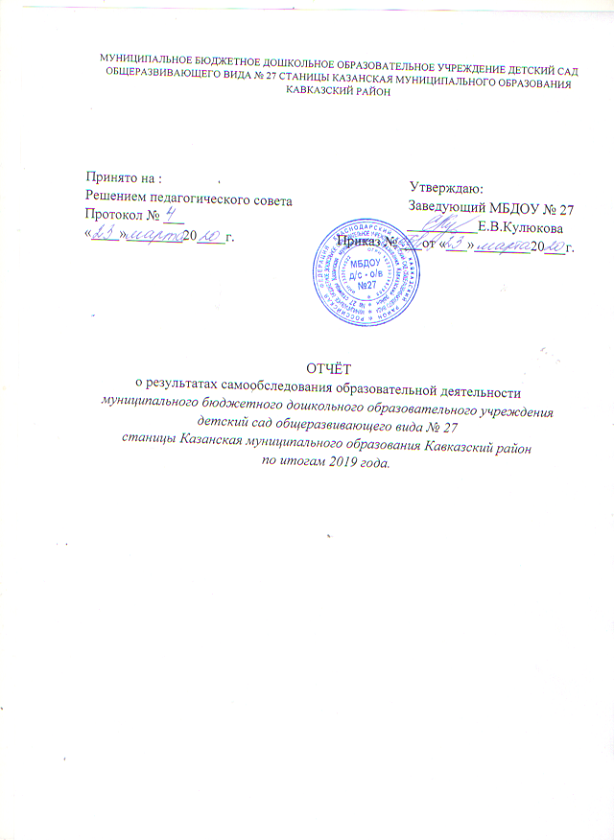 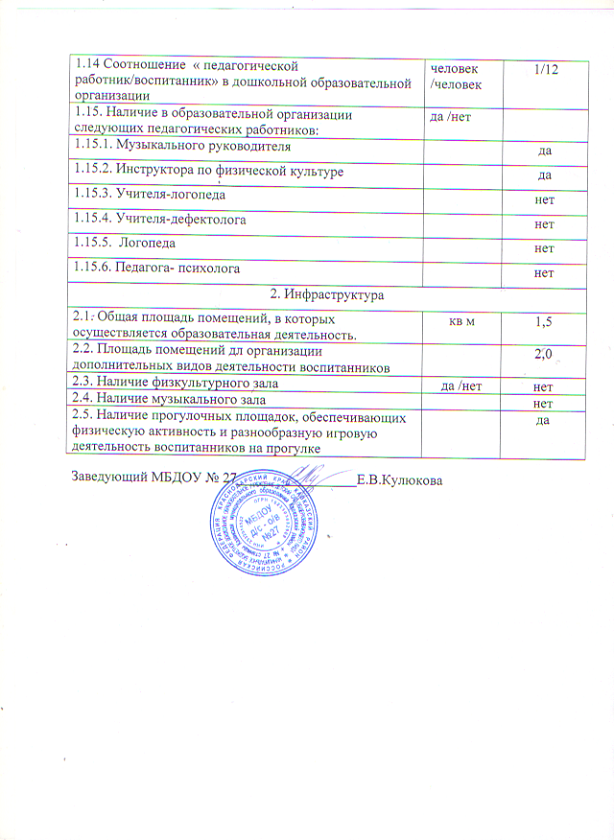 